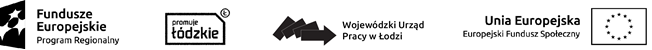 Konkurs nr RPLD.09.01.01-IP.01-10-001/17Lista projektów wybranych do dofinansowaniaSporządził/Zaakceptował:                                                                                       	Marcin Uptas  -Przewodniczący Komisji Oceny Projektów                                                  ..…………………                                                                                                                                 podpis  Zatwierdził: Dyrektor/Wicedyrektor Wojewódzkiego Urzędu Pracy w Łodzi                                                       …………………… 			                                                                                                     podpisŁódź, dn.: 07.08.2017r.L.p.Pozycja na liście rankingowejNumer kancelaryjny wnioskuNazwa beneficjentaTytuł projektuKwota dofinansowaniaKwota ogółemLiczba punktówWynik oceny11EFS-4220-RPLD.9.1.1-1.0005/17Gmina Miasto Zgierz/Miejski Ośrodek Pomocy Społecznej im. bł. o. R. Chylińskiego w ZgierzuTwój wybór - lepsze jutro1 152 759,12 zł1 356 187,20 zł104,50Wybrany do dofinansowania22EFS-4220-RPLD.9.1.1-1.0006/17Gmina Rawa Mazowiecka / Gminny Ośrodek Pomocy Społecznej w Rawie MazowieckiejRAWA - rozwój, animacja, wiedza, aktywizacja802 740,00 zł944 400,00 zł 101,50Wybrany do dofinansowania33EFS-4220-RPLD.9.1.1-1.0010/17Gmina Pęczniew/Gminny Ośrodek Pomocy Społecznej w Pęczniewie"Na bezrybiu i rak ryba - moje miejsce na lokalnym rynku pracy" II478 157,14 zł562 537,80 zł100,00Wybrany do dofinansowania44EFS-4220-RPLD.9.1.1-1.0011/17Gmina Poświętne / Gminny Ośrodek Pomocy Społecznej w Poświętnem"Nowe jutro - lepsze jutro"800 876,36 zł942 206,36 zł99,00Wybrany do dofinansowania55EFS-4220-RPLD.9.1.1-1.0015/17Gmina Opoczno / Miejsko Gminny Ośrodek Pomocy Społecznej w OpocznieLepsze jutro605 345,63 zł712 191,63 zł97,50Wybrany do dofinansowania66EFS-4220-RPLD.9.1.1-1.0007/17Gmina Góra Św. Małgorzaty / Gminny Ośrodek Pomocy Społecznej Góra Św. Małgorzaty"Od zależności do samodzielności"751 919,88 zł884 611,63 zł95,50Wybrany do dofinansowania77EFS-4220-RPLD.9.1.1-1.0009/17Powiat Kutnowski/Powiatowe Centrum Pomocy Rodzinie w KutnieLepsza przyszłość914 312,00 zł1 075 632,00 zł93,00Wybrany do dofinansowania8      8EFS-4220-RPLD.9.1.1-1.0001/17Powiat: łowicki/Powiatowe Centrum Pomocy Rodzinie w ŁowiczuUmiem Więcej766 709,03 zł902 010,63 zł91,50Wybrany do dofinansowania99EFS-4220-RPLD.9.1.1-1.0003/17Powiatowe Centrum Pomocy Rodzinie w Brzezinach"Dobry start w dorosłość"496 322,74 zł583 942,74 zł89,50Wybrany do dofinansowania1010EFS-4220-RPLD.9.1.1-1.0014/17Miasto Pabianice/Miejskie Centrum Pomocy Społecznej w PabianicachKIERUNEK PRZEMIANA - aktywizacja społeczna, edukacyjna i zawodowa.655 344,68 zł770 993,75 zł87,50Wybrany do dofinansowania